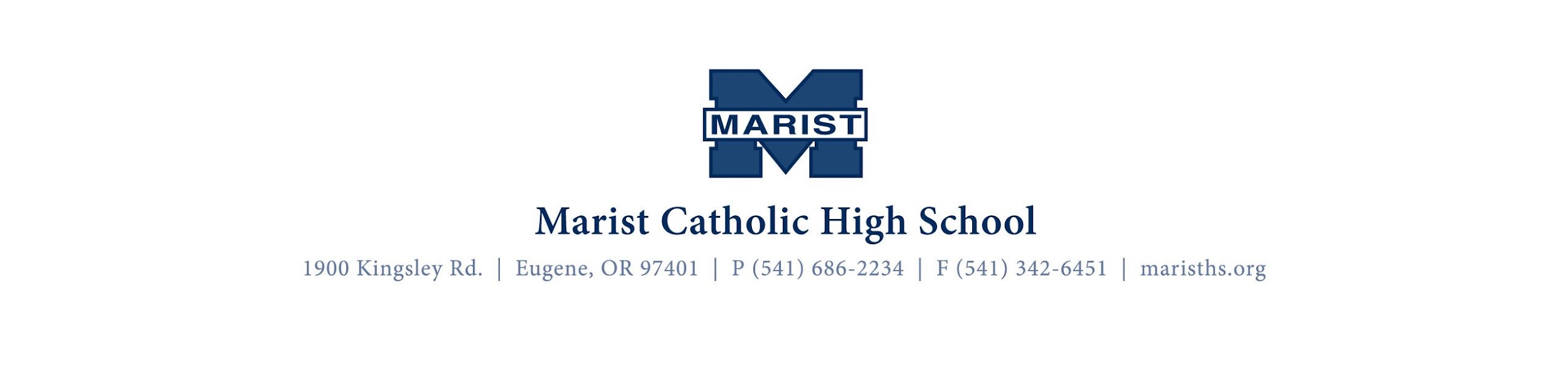 Tuition and Fees -- International Students 2023-24	*Discounted to $475 if paid by March 31.							          	International Day StudentInternational Day StudentTuition$21,600.00SEVIS Fee	100.00Application Fee50.00Registration* 500.00Books as required: varied costs with majority eBooks.Varied costsTotal (plus books)$22,250.00